Памятка по правилам дорожного движенияПамятка для учащихся по правилам дорожного движенияПамятка для детей-пешеходов.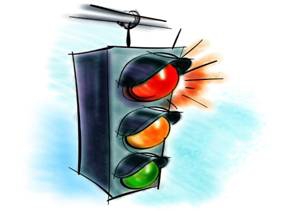 Когда ты идешь по улице пешком, то являешься пешеходом. Ходить по улице тебе разрешается только по тротуарам, придерживаясь правой стороны, чтобы не мешать движению встречных пешеходов. Если тротуара нет, иди навстречу движения по обочине или краю дороги. Тогда не только водитель видит тебя издали, но и ты видишь приближающуюся машину.Для того чтобы перейти на другую сторону улицы, имеются определенные места и называются они пешеходными переходами. Они обозначены дорожными знаками «Пешеходный переход» и белыми линиями разметки «зебра». Если нет обозначенного пешеходного перехода, ты можешь переходить улицу на перекрестках по линиям тротуаров или обочин.Прежде чем перейти дорогу, убедитесь в полной безопасности. Остановись у края проезжей части, прислушайся, посмотри налево и, если нет машин, дойди до середины проезжей части. Еще раз посмотри направо, и при отсутствии транспорта закончи переход. Дорогу нужно переходить под прямым углом и в местах, где дорога хорошо просматривается в обе стороны.Если на пешеходном переходе или перекрестке есть светофор, он покажет тебе, когда идти, а когда стоять и ждать. Красный сигнал для пешеходов – стой, желтый – жди, зеленый – посмотри, остановились ли все машины, потом иди. Никогда не переходи улицу на красный сигнал, даже если машин поблизости нет.Как только загорелся зеленый сигнал светофора, не «бросайся» с тротуара на дорогу. Бывает, что у машины неисправны тормоза, и она может неожиданно выехать на пешеходный переход. Поэтому переходить дорогу надо спокойно. Переходи, а не перебегай!Чтобы не оказаться на дороге в аварийной ситуации, ты должен понимать, когда автомобиль становится опасным. Машина не может остановиться мгновенно, даже если водитель нажмет на тормоз. Она еще несколько метров будет быстро скользить по дороге. Так быстро, что не успеешь сделать даже шага назад.Намного безопасней, если ты и водитель видите друг друга издалека. Тогда и он успеет затормозить заранее, и ты сможешь вовремя остановиться. Главное правило безопасного поведения – предвидеть опасность. Замедли шаг, прислушайся, когда подходишь к арке, углу дома – в общем, к любому месту, откуда может неожиданно выехать машина. Умный пешеход никогда не выбежит на дорогу, даже если это место для перехода. Он пойдет спокойно, потому что для водителя выскочивший на дорогу человек – всегда неожиданность, и неизвестно, сумеет ли водитель с этой неожиданностью справиться. Опасно играть рядом с дорогой: кататься на велосипеде летом или зимой на санках.Знай, правила безопасности пешеходов, не нарушай их, научись применять в жизни!Памятка юного пешехода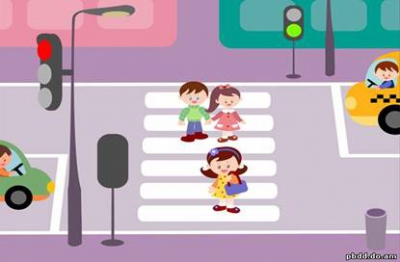 Выйдя на улицу, юный пешеход должен вежливо передвигаться только по тротуару или обочине!Переходить проезжую часть юный пешеход должен только на разрешающий сигнал светофора, по пешеходному переходу или на перекрестах!Юный пешеход не должен выходить на проезжую часть из-за стоящего транспорта, деревьев, не осмотрев предварительно улицу!Юному пешеходу запрещается перебегать проезжую часть перед близко движущимся транспортом!Юный пешеход обязан предостеречь своих товарищей от нарушения правил дорожного движения!Юный пешеход обязан помочь людям пожилого возраста при переходе проезжей части!Юный пешеход всегда должен соблюдать требования правил дорожного движенияПамятка для учащихся по ПДД в зимнее время и при гололеде.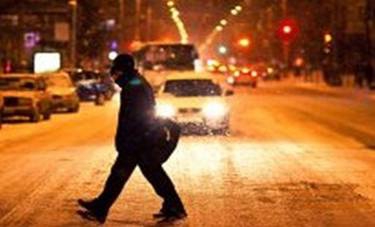 Учащиеся, будьте дисциплинированы на улице!Помните, что тормозной путь автомобиля при гололеде возрастает во много раз!!!1. Ходите только по тротуару! Если тротуаров нет: двигайтесь по обочине навстречу движущемуся транспорту.2. Переходите улицу в местах, где имеются линии или указатели перехода, а где их нет — на перекрестках по линии тротуаров.3. Переходя улицу, посмотрите налево, а дойдя до середины — направо!4. На улицах и дорогах, где движение регулируется, переходите проезжую часть только при зеленом сигнале пешеходного светофора или разрешающем жесте регулировщика.5. Не перебегайте дорогу перед близко идущим транспортом!6. Не устраивайте игры и не катайтесь на коньках, лыжах и санках на проезжей части улицы!7. Соблюдайте правила пользования городским транспортом.8. Помните, что дорога в школу должна быть не короткой, а безопасной.Соблюдайте Правила дорожного движения сами и помогайте в этомсвоим родным и близким!Правила поведения детей во время каникул1. Наиболее опасные места для жизни детей в населенном пункте и вблизи него:скоростная автодорога;переходы на автодорогах;наиболее опасные места перехода улиц, где нет указателей перехода.2.Правила, которыми должны руководствоваться учащиеся:выходя из подъезда на улицу, будь внимателен и осторожен;необходимо пользоваться тротуарами и местами, отведенными для игр и спортивных занятий;нельзя устраивать катание - соревнование на велосипедах по проезжей части дороги;в случае необходимости поездки на автобусе, дороги переходить только в указанном месте. Автобус ждать в установленных местах, на остановках.Помните: автобус нельзя обходить ни сзади, ни спереди, нужно дождаться, пока он отъедет от остановки, после этого переходить дорогу; кататься на роликах можно только во дворе.З. К незнакомым лицам в машины не садится и не вступать с ними в общение.4.В случае каких-либо опасностей обратиться за помощью к взрослому или позвонить по телефону первой помощи:«02»- полиция«03»- скорая помощь.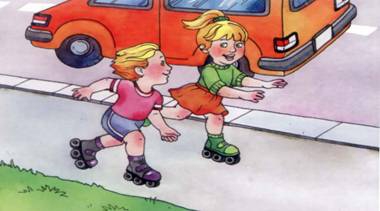 Советы для родителей по правилам дорожного движенияВ несчастных случаях с детьми всегда виноват взрослый. Обучение детей безопасному поведению на дороге во многом зависит от Вас. Приучайте ребенка к неукоснительному выполнению определенных правил.Рекомендации, предлагаемые в памятке, можно использовать ежедневно:Общие рекомендацииВыходить из дома следует заблаговременно, так, чтобы оставался резерв времени. Ребенок должен привыкнуть ходить по дороге, не спеша. Увидев автобус на противоположной стороне улицы на остановке, идите размерным шагом. Объясните ребенку, почему это так необходимо. Выходя на проезжую часть улицы, прекращайте посторонние разговоры с ребенком. Он должен привыкнуть, что при переходе надо молчать и наблюдать. Следите за тем, чтобы пересекать улицу надо строго перпендикулярно. Ребенок должен осознать, что это делается для лучшего наблюдения за дорогой. Там, где есть светофор, начинайте движение только по зеленому сигналу для пешеходов, при этом обязательно посмотрев по сторонам. Переходите улицу с ребенком только по пешеходному переходу, а у перекрестков – по линии тротуаров. Во время прогулок приучайте ребенка останавливаться, приблизившись к проезжей части дороги. Остановка позволит ему переключиться оценить ситуацию. Это главное правило для пешеходов. Во время движения обращайте внимание детей на дорожные знаки, их название и назначение, пешеходные переходы, сигналы светофора, наличие магазинов, перекрестков, аптек, остановок маршрутного транспорта, название улиц. Нарисуйте маршрут движения в центр творчества или школу и на нем покажите опасные участки. Затем несколько раз пройдите по этому маршруту и укажите участки, как на схеме, так и на дороге.Выход из подъездаЕсли у подъезда дома возможно движение транспорта, сразу обратите внимание ребенка и посмотрите вместе, нет ли его. Если у подъезда стоит транспорт или растет дерево, закрывающее обзор, приостановитесь и выгляните, нет ли за препятствием скрытой опасности.Движение по тротуаруПериодически обращайте внимание ребенка на появляющиеся вдали и проезжающие транспортные средства, особенно на те, которые едут с большой скоростью. Остановитесь у стоящего транспорта и обратите внимание ребенка на то, как он закрывает обзор улицы. Можно подумать, что опасности нет, и выйти из-за транспорта, а в это время из-за него выедет другой транспорт. Такое наблюдение во время прогулок полезно проделать с различными предметами, закрывающими обзор улицы – кустами, деревьями, заборами и так далее. В этом случае у детей вырабатывается важнейший для безопасности на улице рефлекс предвидения скрытой опасности.Переход через проезжую часть дороги, где нет светофораПри переходе через дорогу учите ребенка сначала посмотреть налево, а затем направо. На перекрестке научите детей замечать транспорт, готовящийся к повороту направо (прежде всего) и налево. Как правило, транспорт, поворачивающий направо, занимает крайнее правое положение и включает указатель правого поворота, а поворачивающий налево – крайнее левое положение и включает левый указатель поворота. Наблюдая за проезжающим через переход крупным транспортом, обращайте внимание ребенка на то, что пока он не отъехал далеко, он может скрывать другой транспорт, который едет навстречу. Поэтому лучше подождать, пока такой транспорт отъедет подальше.Поездка на автобусеПодходите к двери только при полной остановке автобуса. Приучите ребенка держаться за поручни. Уступите место пожилым людям. К выходу надо готовиться заранее. Объясните ребенку, как водитель видит (в зеркало) пассажиров и что он иногда может не заметить пассажиров и пешехода. Выйдя из автобуса, на другую сторону улицы переходите только по пешеходному переходу.Правила необходимые в автомобилеЗдесь перед вами открывается обширное поле деятельности, так как примерно каждый третий ребёнок, ставший жертвой дорожно-транспортного происшествия, находился в качестве пассажира в автомобиле. Это доказывает, как важно соблюдать следующие правила: Пристёгиваться ремнями необходимо абсолютно всем! В том числе и в чужом автомобиле, и при езде на короткие расстояния. Если это правило автоматически выполняется взрослыми, то оно легко войдёт у ребёнка в постоянную привычку. Если это возможно, дети должны занимать самые безопасные места в автомобиле: середину или правую часть заднего сиденья, так как с него можно безопасно выйти прямо на тротуар. Как водитель или пассажир вы тоже постоянно являете пример для подражания. Не будьте агрессивны по отношению к другим участникам движения, не обрушивайте на них поток проклятий. Вместо этого объясните конкретно, в чём их ошибка. Используйте различные ситуации для объяснения правил дорожного движения, спокойно признавайте и свои собственные ошибки.Памятка водителю по соблюдению правил дорожного движенияПомните, уважаемые участники дорожного движения, что соблюдение правил дорожного движения начинается с нас самих. Сев за руль пристегнитесь ремнем безопасности сами, и проконтролируйте, чтобы ваши пассажиры, также пристегнулись. Соблюдайте скоростной режим, скажите себе – я не нарушаю, мне некуда спешить…Выбор скорости, не соответствующей дорожным условиям, нарушение скоростного режима являются одной из наиболее частых причин ДТП, причем, согласно статистике ДТП, при увеличении скорости тяжесть последствий ДТП возрастает в геометрической прогрессии. К сожалению, не многие водители знают, что превышение скорости в реальных условиях дорожного движения не приводит к существенному выигрышу во времени.Лишь 2 минуты выиграет водитель, преодолевающий средний, скажем, городской маршрут (около 20 км) со скоростью 80 км/ч, вместо разрешенных 60 км/ч. Никогда не старайтесь сократить время поездки, т.е. не превышайте скорость, достаточно одного мгновения, чтобы потом всю оставшуюся жизнь жалеть о последствиях спешки. Стоит ли рисковать жизнью и нервничать ради пары минут? Не стоит также забывать, что водитель, превышающий скорость, подвергает риску не только себя, но и окружающих людей. Соблюдение скоростного режима - меры позволяющие сохранить жизнь всех участников дорожного движения. При ДТП на скорости 30 км/ч риск смертельного исхода для пешехода 5%, при 50 км/ч – 40%, а при 65 км/ч – уже 84%.Не превышайте скорость! не нарушайте скоростной режим, помните в ваших руках судьбы других людей.Никогда не садитесь за руль в состоянии усталости, в плохом самочувствии.Помните, алкоголь и автомобиль - вещи не совместимые. Управление автомобилем в нетрезвом состоянии рано или поздно приводит к печальным последствиям.Управляйте автомобилем внимательно и осторожно, не отвлекайтесь за рулем.Не разговаривайте во время управления транспортным средством по телефону, так как это отвлекает внимание.Никогда не выезжайте на полосу встречного движения, на тех участках дороги, где это запрещено правилами дорожного движения.Следи за техническим состоянием своего автомобиля, не используйте автомобиль с серьёзными техническими неисправностями.Никогда не увеличивайте скорость, когда другой водитель пытается тебя обогнать или встроиться в твой ряд.Всегда возите в автомобиле аптечку и огнетушитель. Уважаемые водители! Так же помните, что пешеходный переход - это место повышенной опасности. Основной причиной наездов на пешеходов в зоне пешеходного перехода является неготовность водителя к опасности.Помните, при приближении к пешеходному переходу водителю следует заранее снизить скорость, повысить внимание, оценить условия видимости и обзора. Необходимо быть готовым к остановке и пропустить пешеходов, начинающих либо завершающих переход.Чтобы обеспечить безопасность при проезде нерегулируемого пешеходного перехода, водителю следует учитывать поведение пешеходов, повышая внимание и снижая скорость. Воздержитесь от опережения фуры, автобуса в зоне пешеходного перехода. Они ограничивают обзор, и из-за него может неожиданно появиться пешеход.Если водитель видит пешехода, который не обращает внимания, на приближение транспортного средства, разговаривая по телефону, слушая музыку, ему нужно «помигать» дальним светом фар (в крайнем случае, дать звуковой сигнал).Необходимо внимательно следить за его дальнейшим поведением и быть готовым к экстренной остановке. Особое внимание поведению пешеходов следует уделять в ненастную погоду и при ограниченной видимости. Из-за поднятых воротников, головных уборов и т.п. они могут не заметить опасности.Возникают ситуации, когда на переходе скапливаются пешеходы в ожидании безопасного перехода и остановки машин. В этой толпе часто находится неосторожный и нетерпеливый пешеход, внезапно перебегающий проезжую часть. Чтобы избежать наезда, в таких ситуациях необходимо дать ему возможность покинуть проезжую часть.Водителям, подъезжая к пешеходному переходу, независимо от наличия или отсутствия людей на нем, необходимо снизить скорость и быть готовым к появлению людей.Консультация для родителей.Причины детского дорожно-транспортного травматизма.Неумение наблюдать. Невнимательность. Недостаточный надзор взрослых за поведением детей.Рекомендации по обучению детей ПДД.При выходе из дома. Если у подъезда дома возможно движение, сразу обратите внимание ребенка, нет ли приближающегося транспорта. Если у подъезда стоят транспортные средства или растут деревья, приостановите свое движение и оглядитесь – нет ли опасности.При движении по тротуару.Придерживайтесь правой стороны. Взрослый должен находиться со стороны проезжей части. Если тротуар находится рядом с дорогой, родители должны держать ребенка за руку. Приучите ребенка, идя по тротуару, внимательно наблюдать за выездом машин со двора. Не приучайте детей выходить на проезжую часть, коляски и санки везите только по тротуару. Готовясь перейти дорогуОстановитесь, осмотрите проезжую часть. Развивайте у ребенка наблюдательность за дорогой. Подчеркивайте свои движения: поворот головы для осмотра дороги. Остановку для осмотра дороги, остановку для пропуска автомобилей. Учите ребенка всматриваться вдаль, различать приближающиеся машины. Не стойте с ребенком на краю тротуара. Обратите внимание ребенка на транспортное средство, готовящееся к повороту, расскажите о сигналах указателей поворота у машин. Покажите, как транспортное средство останавливается у перехода, как оно движется по инерции.При переходе проезжей частиПереходите дорогу только по пешеходному переходу или на перекрестке. Идите только на зеленый сигнал светофора, даже если нет машин. Выходя на проезжую часть, прекращайте разговоры. Не спешите, не бегите, переходите дорогу размеренно. Не переходите улицу под углом, объясните ребенку, что так хуже видно дорогу. Не выходите на проезжую часть с ребенком из-за транспорта или кустов, не осмотрев предварительно улицу. Не торопитесь перейти дорогу, если на другой стороне вы увидели друзей, нужный автобус, приучите ребенка, что это опасно. При переходе по нерегулируемому перекрестку учите ребенка внимательно следить за началом движения транспорта.При посадке и высадке из транспортаВыходите первыми, впереди ребенка, иначе ребенок может упасть, выбежать на проезжую часть. Подходите для посадки к двери только после полной остановки. Не садитесь в транспорт в последний момент (может прищемить дверями). Приучите ребенка быть внимательным в зоне остановки – это опасное место (плохой обзор дороги, пассажиры могут вытолкнуть ребенка на дорогу).При ожидании транспортаСтойте только на посадочных площадках, на тротуаре или обочине.Рекомендации по формированию навыков поведения на улицахНавык переключения на улицу: подходя к дороге, остановитесь, осмотрите улицу в обоих направлениях. Навык спокойного, уверенного поведения на улице: уходя из дома, не опаздывайте, выходите заблаговременно, чтобы при спокойной ходьбе иметь запас времени. Навык переключения на самоконтроль: умение следить за своим поведением формируется ежедневно под руководством родителей. Навык предвидения опасности: ребенок должен видеть своими глазами, что за разными предметами на улице часто скрывается опасность.Важно чтобы родители были примером для детей в соблюдении правил дорожного движения.Не спешите, переходите дорогу размеренным шагом. Выходя на проезжую часть дороги, прекратите разговаривать - ребёнок должен привыкнуть, что при переходе дороги нужно сосредоточиться. Не переходите дорогу на красный или жёлтый сигнал светофора. Переходите дорогу только в местах, обозначенных дорожным знаком «Пешеходный переход». Из автобуса, троллейбуса, трамвая, такси выходите первыми. В противном случае ребёнок может упасть или побежать на проезжую часть дороги. Не выходите с ребёнком из-за машины, кустов, не осмотрев предварительно дороги, - это типичная ошибка, и нельзя допускать, чтобы дети её повторяли.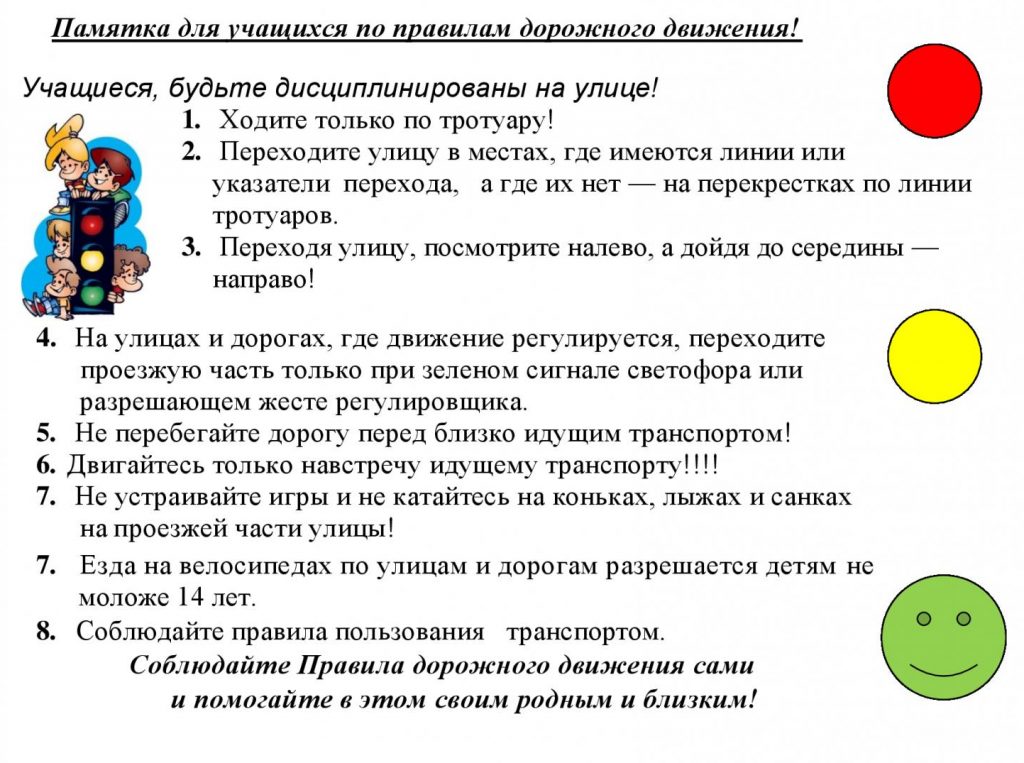 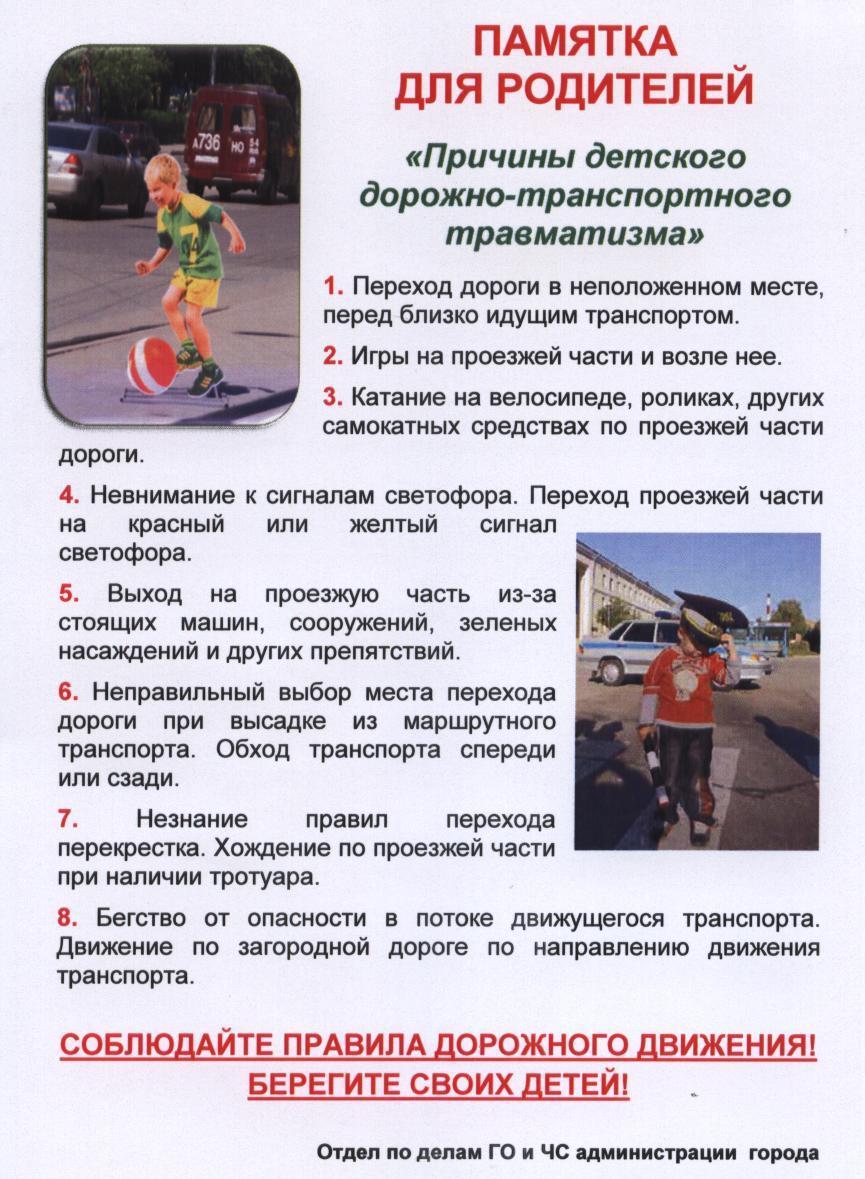 